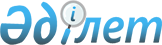 Об утверждении Правил проведения аттестации, переаттестации и отзыва сертификатов поверителей средств измерений, а также квалификационных требований к нимПриказ Министра по инвестициям и развитию Республики Казахстан от 27 декабря 2018 года № 935. Зарегистрирован в Министерстве юстиции Республики Казахстан 28 декабря 2018 года № 18086.
      Примечание РЦПИ!Настоящий приказ вводится в действие с 11 апреля 2019 года.
      В соответствии с подпунктом 9) статьи 6-2 Закона Республики Казахстан "Об обеспечении единства измерений" от 7 июня 2000 года ПРИКАЗЫВАЮ:
      1. Утвердить прилагаемые Правила проведения аттестации, переаттестации и отзыва сертификатов поверителей средств измерений, а также квалификационных требований к ним.
      2. Признать утратившим силу приказ Заместителя Премьер-Министра Республики Казахстан - Министра индустрии и новых технологий Республики Казахстан от 28 сентября 2012 года № 348 "Об утверждении Правил проведения аттестации и переаттестации технических экспертов в области обеспечения единства измерений и поверителей средств измерений, а также квалификационных требований к ним" (зарегистрирован в Реестре государственной регистрации нормативных правовых актов за № 8063, опубликован в газете "Казахстанская правда" от 20 декабря 2012 года № 440-441 (27259-27260).
      3. Комитету технического регулирования и метрологии Министерства по инвестициям и развитию Республики Казахстан в установленном законодательством порядке обеспечить:
      1) государственную регистрацию настоящего приказа в Министерстве юстиции Республики Казахстан;
      2) в течение десяти календарных дней со дня государственной регистрации настоящего приказа направление на казахском и русском языках в Республиканское государственное предприятие на праве хозяйственного ведения "Республиканский центр правовой информации" для официального опубликования и включения в Эталонный контрольный банк нормативных правовых актов Республики Казахстан;
      3) размещение настоящего приказа на интернет-ресурсе Министерства по инвестициям и развитию Республики Казахстан;
      4) в течение десяти рабочих дней после государственной регистрации настоящего приказа в Министерстве юстиции Республики Казахстан представление в Юридический департамент Министерства по инвестициям и развитию Республики Казахстан сведений об исполнении мероприятий, согласно подпунктам 1), 2) и 3) настоящего пункта.
      4. Контроль за исполнением настоящего приказа возложить на курирующего вице-министра по инвестициям и развитию Республики Казахстан.
      5. Настоящий приказ вводится в действие с 11 апреля 2019 года и подлежит официальному опубликованию. Правила
проведения аттестации, переаттестации и отзыва сертификатов поверителей
средств измерений, а также квалификационных требований к ним Глава 1. Общие положения
      1. Настоящие Правила проведения аттестации, переаттестации и отзыва сертификатов поверителей средств измерений, а также квалификационных требований к ним (далее – Правила) разработаны в соответствии с подпунктом 9) статьи 6-2 Закона Республики Казахстан от 7 июня 2000 года "Об обеспечении единства измерений" (далее – Закон) и определяют порядок проведения аттестации, переаттестации и отзыва сертификатов поверителей средств измерений Государственным научным метрологическим центром (далее – ГНМЦ) согласно подпункту 15) статьи 6-4 Закона.
      2. В настоящих Правилах используются следующие основные понятия:
      1) квалификационная комиссия – комиссия, принимающая решение по аттестации, переаттестации и отзыва сертификатов поверителей средств измерений, состав которой определяется приказом руководителя ГНМЦ;
      2) переаттестация – аттестация на повторный срок по тому же направлению деятельности или виду измерений ранее аттестованных поверителей, у которых истек срок действия ранее выданного сертификата;
      3) поверитель средств измерений – физическое лицо, аттестованное на право проведения поверки средств измерений (далее - поверитель);
      4) реестр государственной системы обеспечения единства измерений - документ учета регистрации объектов, участников работ и документов в области обеспечения единства измерений;
      5) уполномоченный орган – государственный орган, осуществляющий государственное регулирование в области технического регулирования и метрологии;
      6) заявитель – физическое или юридическое лицо, подающее заявку на аттестацию или переаттестацию поверителя. Глава 2. Порядок аттестации и переаттестации поверителей
      3. Аттестация поверителей средств измерений осуществляется по видам измерений в соответствии с СТ РК 2.42 "Государственная система обеспечения единства средств измерений Республики Казахстан. Виды измерений. Классификация".
      4. Для аттестации и переаттестации поверителя документы, указанные в пункте 6 настоящих Правил, представляются в ГНМЦ.
      Примечание ИЗПИ!

      Пункт 5 предусмотрен в редакции приказа и.о. Министра торговли и интеграции РК от 18.01.2023 № 15-НҚ (вводится в действие по истечении шестидесяти календарных дней после дня его первого официального опубликования).


      5. Для переаттестации поверителя документы представляются в ГНМЦ не менее чем за один месяц до истечения срока действия ранее выданного сертификата.
      6. Перечень документов, представляемых для аттестации поверителей:
      1) заявление об аттестации (переаттестации) в качестве поверителя, с указанием вида измерений;
      2) копия документа, удостоверяющего личность заявителя;
      3) копия документа об образовании;
      4) копия документа, удостоверяющего прохождение квалификационного курса;
      Примечание ИЗПИ!

      Подпункт 5) предусмотрен в редакции приказа и.о. Министра торговли и интеграции РК от 18.01.2023 № 15-НҚ (вводится в действие по истечении шестидесяти календарных дней после дня его первого официального опубликования).


      5) копии документов, подтверждающих стаж работы в области обеспечения единства измерений;
      6) справка, удостоверяющая прохождение стажировки по заявленному виду измерений по форме, согласно приложению 1 к настоящим Правилам (далее – Справка). Справка, выданная ранее одного года до подачи комплекта документов, квалификационной комиссией не учитывается;
      7) копии документов о дополнительном обучении, участии в прочих работах по обеспечению единства измерений (при наличии).
      Примечание ИЗПИ!

      Пункт 7 предусмотрен в редакции приказа и.о. Министра торговли и интеграции РК от 18.01.2023 № 15-НҚ (вводится в действие по истечении шестидесяти календарных дней после дня его первого официального опубликования).


      7. Для переаттестации поверителей направляется комплект документов согласно пункта 6 настоящих Правил, за исключением подпунктов 3) и 6).
      При представлении документов на переаттестацию не позднее шести месяцев после истечения срока действия сертификата прохождение стажировки по заявленному виду измерений не требуется.
      8. При приеме пакета документов ГНМЦ, осуществляющий аттестацию и переаттестацию поверителей, определяет подлинность копий документов путем сверки с оригиналами и возвращает оригиналы документов заявителю. В случае не предоставления оригинала документов для сверки, представляются нотариально засвидетельствованные копии документов.
      Комплект документов представляется в прошитом, пронумерованном виде.
      9. Рассмотрение представленных материалов и принятие решения об аттестации и переаттестации поверителей осуществляется квалификационной комиссией в срок десять рабочих дней со дня поступления документов.
      10. При принятии квалификационной комиссией решения об аттестации (переаттестации) кандидата в качестве поверителя кандидату направляется для подписания Декларация об обязательствах аттестованного поверителя по форме, согласно приложению 2 к настоящим Правилам и выдается сертификат об аттестации по форме, согласно приложению 3 к настоящим Правилам и переаттестации поверителей по форме, согласно приложению 4 к настоящим Правилам сроком на пять лет.
      Поверитель, прошедший аттестацию (переаттестацию), регистрируется в реестре государственной системы обеспечения единства измерений, в порядке, установленном Правилами ведения реестра государственной системы обеспечения единства измерений, утверждаемыми в соответствии с подпунктом 17) статьи 6-2 Закона, с указанием номера регистрации на сертификате об аттестации (переаттестации).
      11. При принятии квалификационной комиссией решения об отказе в аттестации (переаттестации) в качестве поверителя кандидату направляется мотивированный отказ в письменном виде в срок пять рабочих дней со дня принятия решения.
      Основаниями отказа являются:
      1) несоответствие кандидата квалификационным требованиям, в соответствии с главой 4 настоящих Правил;
      2) несоответствие представленного комплекта документов перечню, установленному пунктом 6 настоящих Правил.
      12. Повторное направление документов на аттестацию осуществляется после устранения несоответствий, послуживших основанием для отказа. Глава 3. Порядок отзыва сертификата
      13. В период действия сертификата ГНМЦ один раз в год осуществляется наблюдение за деятельностью аттестованного поверителя путем анализа поступающей информации:
      1) по результатам государственного метрологического контроля;
      2) от органа по аккредитации;
      3) от аккредитованных юридических лиц;
      4) по справкам-отзывам от юридических лиц;
      5) по жалобам физических и юридических лиц на качество выполняемых работ.
      При необходимости запрашиваются сведения у аккредитованных юридических лиц, в которых осуществляет свою деятельность аттестованный поверитель, о качестве выполняемых им работ.
      14. Поступившая информация в соответствии с пунктом 13 настоящих Правил анализируется квалификационной комиссией, которая принимает решение об отзыве сертификата в случае выявления нарушений требований законодательства и документов по стандартизации в области обеспечения единства измерений.
      15. ГНМЦ в срок пять рабочих дней со дня принятия решения об отзыве сертификата исключает его из реестра государственной системы обеспечения единства измерений и направляет уведомление в организацию, в которой работает поверитель.
      Руководство организации, в которой работает поверитель, в срок трех рабочих дней со дня получения уведомления направляет сертификат в ГНМЦ.
      16. Для повторного получения сертификата поверителя, но не ранее шести месяцев после его отзыва согласно законодательству об административных правонарушениях, специалист предоставляет документы, предусмотренные в пункте 6 настоящих Правил. Глава 4. Квалификационные требования к поверителям средств измерений
      17. К кандидату в поверители средств измерений предъявляются следующие квалификационные требования:
      1) наличие высшего, высшего технического либо среднего технического образования;
      2) стаж работы в области обеспечения единства измерений:
      для кандидата с высшим техническим образованием стаж работы в области обеспечения единства измерений не требуется;
      для кандидата с высшим образованием или со средним техническим образованием не менее двух лет стажа работы в области обеспечения единства измерений;
      3) наличие удостоверения о повышении квалификации или переподготовке кадров;
      4) прохождение стажировки продолжительностью не менее 5 рабочих дней по заявленному виду измерений у поверителя, имеющего сертификат о присвоении квалификации поверителя по видам измерений, по которым проводится стажировка, с проведением поверок не менее пяти типов средств измерений по выбранному виду измерений, в случае если кандидат в поверители заявляет на несколько видов измерений - не менее трех типов средств измерений по каждому заявленному виду измерений.
      18. Квалификационное требование, предусмотренное подпунктом 4) пункта 17 настоящих Правил, не распространяется на кандидатов в поверители при переаттестации. Глава 5. Заключительные положения
      19. В случае утери сертификата поверитель:
      1) опубликовывает в средствах массовой информации, распространяемых на всей территории Республики Казахстан, сведения о признании недействительным сертификата с указанием номера, даты выдачи и срока действия сертификата;
      2) подает заявление в ГНМЦ о признании сертификата недействительным и о выдаче дубликата сертификата с указанием номера сертификата, даты выдачи, срока действия, с приложением документа, подтверждающего опубликование сведений, предусмотренных подпунктом 1) настоящего пункта.
      20. В случае порчи сертификата поверитель направляет заявление в ГНМЦ о выдаче дубликата сертификата, с указанием номера сертификата, даты выдачи, срока действия с приложением испорченного оригинала сертификата.
      21. На дубликате сертификата в правом верхнем углу указывается слово "Дубликат", с сохранением номера, даты выдачи и срока действия ранее выданного оригинала сертификата.
      22. Дубликат сертификата выдается в срок десять рабочих дней со дня подачи заявления.
      форма                          Фирменный бланк организации
                               СПРАВКА № ______
                   удостоверяющая прохождение стажировки
                         по заявленному виду измерений
      1. Наименование организации, на базе которой проведена стажировка_________________________________________________________________________2. Сведения об организации_________________________________________________                   № и дата выдачи аттестата аккредитации, вид аккредитации3. Наименование структурного подразделения организации_________________________________________________________________________                   например: лаборатория линейно-угловых измерений4. Специалист(ы), проводивший(ие) стажировку: _______________________________                                                 Фамилия, имя, отчество__________________________________________________________________________(при наличии) (далее – Ф.И.О.) поверителя, стаж работы по данному направлению,№ и дата выдачи сертификата об аттестации (переаттестации) поверителя, вид(ы)измерений5. Специалист, прошедший стажировку: ______________________________________                                                 Ф.И.О.6. Сроки прохождения стажировки:__________________________________________7. За время стажировки ____________________________________ проводил поверкуФ.И.О. следующих средств измерений:
      8. Профессиональные знания и умения*: _______________________________________________________________________________________________________________9. Рекомендации:__________________________________________________________       рекомендации организации, проводившей стажировку, касательно присвоения_________________________________________________________________________       квалификации поверителя с указанием вида(-ов) измерений (показал/не показал                         способность проведения поверки.Руководитель ____________________             _______________________                   подпись                   фамилия, инициалы       М.П.       (при наличии)Руководитель структурного подразделения,в котором проводилась стажировка _______________             __________________                               подпись                   фамилия, инициалыСпециалист(ы), проводивший(ие) стажировку:                               _______________             _________________                                     подпись             фамилия, инициалы                               Дата выдачи "____" ________ 20__ года       ____________________
      * Знания основных принципов и методов получения измерительныхданных, основных средств измерений (включая измерительные цепи),фундаментальных принципов и методов обработки результатов измерений,включая оценку погрешности и неопределенности, требований документов постандартизации в области обеспечения единства измерений, оформлениядокументации, методах планирования измерительных экспериментов и способахоптимизации выбора средств, необходимых для измерений, умение обеспечиватьдостоверность измерений, выполнять настройку измерительных приборов,обеспечивающую их нормальное функционирование, анализировать погрешностиизмерений, определять их источники и правильно оформлять результатыизмерений, организовывать оценку состояния применяемых измерительныхсредств и другие теоретические и практические знания и умения в областиобеспечения единства измерений.
      форма                                ДЕКЛАРАЦИЯ
                   об обязательствах аттестованного поверителя
      Я, _________________________________________ даю согласие и обязуюсь выполнять             Фамилия, имя, отчество (при наличии)все требования, изложенные в Правилах проведения аттестации и переаттестации и отзывасертификатов поверителей средств измерений, а также квалификационных требований к ним,утвержденными приказом Министра по инвестициям и развитию Республики Казахстан от"___" _________ №_________ и в документах по стандартизации в области обеспеченияединства измерений, а также:       осуществлять деятельность только в области деятельности на которую распространяетсявыданный сертификат;       не использовать сертификат, таким образом, который может нанести вред репутациигосударственного научного метрологического центра (далее - ГНМЦ), и не делать относящихсясертификации заявлений, которые ГНМЦ может счесть вводящими в заблуждение илинесанкционированными;       прервать деятельность после окончания срока действия выданного сертификата;       не использовать сертификат вводящим в заблуждение способом.       _________________________             "_____"_________________20___года       Подпись поверителя                               Дата подписи
      форма                    Государственный научный метрологический центр                                      СЕРТИФИКАТ
                               об аттестации поверителя
             Настоящий сертификат выдан ______________________________________________                                     Фамилия, имя, отчество (при наличии)с присвоением квалификации поверителя средств измерений* ______________________________________________________________в соответствии с настоящими Правиламипроведения аттестации и переаттестации и отзыва сертификатов поверителей средствизмерений, а также квалификационными требованиями к ним, утвержденными приказомМинистра по инвестициям и развитию Республики Казахстан от "___" ___________№__________________.       Руководитель       ________________       __________________       __________________       должность                   подпись             фамилия, инициалы       М.П.       (при наличии)_____________________
      * Указывается вид (виды) измерений в соответствии с классификациейвидов измерений, установленной в национальном стандарте.
      форма                    Государственный научный метрологический центр                                      СЕРТИФИКАТ
                               о переаттестации поверителя
             Настоящий сертификат выдан _____________________________________________                                           Фамилия, имя, отчество (при наличии)с присвоением квалификации поверителя средств измерений*_______________________________________________________________в соответствии с настоящими Правиламипроведения аттестации и переаттестации и отзыва сертификатов поверителей средствизмерений, а также квалификационными требованиями к ним, утвержденными приказомМинистра по инвестициям и развитию Республики Казахстан от "___" _____________№__________________.       Руководитель       ________________       __________________       __________________       должность                   подпись             фамилия, инициалы       М.П.       (при наличии)       _________________________       * Указывается вид (виды) измерений в соответствии с классификациейвидов измерений, установленной в национальном стандарте.
					© 2012. РГП на ПХВ «Институт законодательства и правовой информации Республики Казахстан» Министерства юстиции Республики Казахстан
				
      Министрпо инвестициям и развитиюРеспублики Казахстан 

Ж. Касымбек
Утверждены
приказом Министра по
инвестициям и развитию
Республики Казахстан
от 27 декабря 2018 года № 935Приложение 1
к Правилам проведения аттестации,
переаттестации и отзыва сертификатов
поверителей средств измерений,
а также квалификационных
требований к ним Вид измерений Наименование, тип средства измерений Год выпуска или ввоза в Республику Казахстан Методики поверки Методики поверки Вид измерений Наименование, тип средства измерений Год выпуска или ввоза в Республику Казахстан Обозначение Наименование 1 2 3 4 5Приложение 2
к Правилам проведения аттестации,
переаттестации и отзыва сертификатов
поверителей средств измерений,
а также квалификационных
требований к нимПриложение 3
к Правилам проведения аттестации,
переаттестации и отзыва сертификатов
поверителей средств измерений, а также
квалификационных требований к ним                         зарегистрирован в Реестре
                         государственной системы
                         обеспечения единства измерений
                         за № ____________________________
                         выдан "___" _____20__года
                         действителен до "___" _____20__годаПриложение 4
к Правилам проведения аттестации,
переаттестации и отзыва сертификатов
поверителей средств измерений, а также
квалификационных требований к ним                        зарегистрирован в Реестре
                         государственной системы
                         обеспечения единства измерений
                         за № ____________________________
                         выдан "___" _____20__года
                         действителен до "___" _____20__года